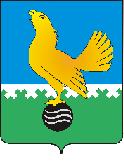 Ханты-Мансийский автономный округ-Юграмуниципальное образованиегородской округ город Пыть-ЯхАДМИНИСТРАЦИЯ ГОРОДАР А С П О Р Я Ж Е Н И Е от 29.10.2018									№ 1715-раОб утверждении дорожной карты по повышению действующей сети муниципальных учреждений по муниципальному образованию городской округ город Пыть-Ях на 2019-2021 годыВо исполнение пункта 4.5 протокола № 1 заседания комиссии по бюджетным проектировкам на 2019 год и на плановый период 2020 и 2021 годов от 04.06.2018:Утвердить План мероприятий («дорожную карту») по повышению эффективности действующей сети муниципальных организаций г. Пыть-Ях на 2019-2021 годы (приложение).Департаменту образования и молодежной политики                   (Наговицына П.А.), управляющему делами (Неклюдова Т.В.) обеспечить реализацию Плана мероприятий («дорожной карты») по повышению эффективности действующей сети муниципальных образовательных организаций г. Пыть-Ях на 2019-2021 годы. 3. Отделу по информационным ресурсам (А.А. Мерзляков) разместить распоряжение на официальном сайте администрации города в сети Интернет.  4. Контроль за выполнением распоряжения возложить на управляющего делами администрации города и на  заместителя главы города (направление деятельности - социальная сфера).И.о. главы города Пыть-Яха                                                              А.Ф. ЗолотухинПриложение							к распоряжению администрации							города Пыть-Яха							от 29.10.2018 № 1715-раПлан мероприятий («дорожная карта»)по повышению эффективности действующей сети муниципальных учреждений по муниципальному образованию городской округ город Пыть-Ях на 2019-2021 годы№п/пНаименование мероприятийОтветственные исполнителиСрок исполнения, годОжидаемый результат1Слияние д/с «Улыбка» с вновь строящейся школой – детским садом на 550 местАдминистрация города,ДОиМП2019Оптимизация численности и централизация административно-управленческого персонала2Создание Центра развития подростков и молодежи по военно-патриотическому воспитанию на базе МАУ «ГЛБ» путем присоединения МБУ Центр «Современник»Администрация города,ДОиМП2019Оптимизация численности и централизация административно-управленческого персонала3Передача МАУ ДО «ЦДТ» структурного подразделения «Дворовая педагогика» из МБУ Центр «Современник»Администрация города,ДОиМП2019Оптимизация численности и централизация административно-управленческого персонала4Слияние МБОУ СОШ № 2 с комплексом школой – детским садом, включающим в себя д/с «Улыбка» и школа-сад на 550 местАдминистрация города,ДОиМП2020Оптимизация численности и централизация административно-управленческого персонала